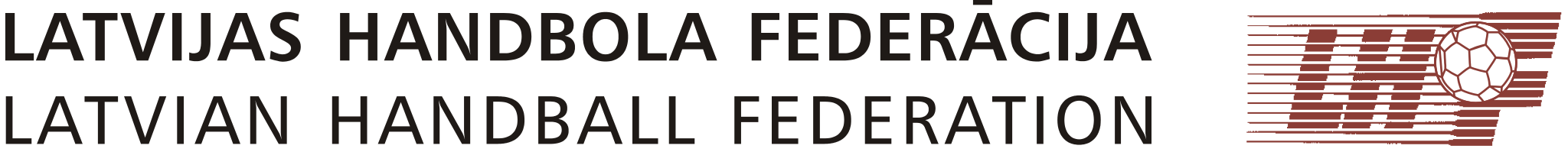 Biedrība“Latvijas Handbola federācija”Padomes SĒDESēdes protokolsSēdes norise: Rīgā, 2021.g. 28. janvārī, plkst.16:00 Online režīmāSēdi beidz: 18:06Sēdi vada:LHF prezidents:   M.BičevskisSēdē piedalās:Padomes locekļi: M.Bičevskis, A.Spridzāns, J.Avotiņš, J.Žīdens, E.Bogdanovs, G.Korzāns, Z.Mickus, I.Asare, J.StrautnieksPieaicināti: N.Blome (LHF ģenerālsekretārs), A.Juzups (izpilddirektors), M.Cibuļskis (nacionālās sieviešu izlases galvenā trenera amata kandidāts)Protokolētājs:	A.JuzupsDarba kārtība:1. Latvijas čempionātu atsākšanas plāns.
2. Latvijas izlases pirmā sabraukuma novērtējums (galvenā trenera un izlašu direktora atskaites) un plāns nākamajiem sabraukumiem.
3. 2020. gada finanšu kopsavilkums.
4. 2021. finanšu prognoze.
5. Sieviešu izlases iespējamā pieteikšana Eiropas kvalifikācijai.1. Latvijas čempionātu atsākšanas plāns.Ievadā tiek runāts par esošo situāciju un ierobežojumiem saistībā ar Covid19. Tiek vērtēta iespējamība atsākt treniņus un sacensības. Tāpat diskusija par pludmales handbola attīstīšanu.Diskusijā iesaistās: J.Žīdens, N.Blome, J.Strautnieks, A.Juzups, Z.Mickus, M.BičevskisNOLEMJ:1. Pieņemt ziņāšanai N.Blomes sniegto informāciju2. Latvijas izlases pirmā sabraukuma novērtējums (galvenā trenera un izlašu direktora atskaites) un plāns nākamajiem sabraukumiem.
A.Juzups pastāsta par izlases sabraukumu janvārī. Uz doto brīdi nav vēl saņemta atskaite no S.Veršakova par izlases sabraukumu. Diskusija par atskaites mehānisma vajadzību un izveidošanu.Diskusijā iesaistās: N.Blome, J.Strautnieks, G.Korzāns, Z.MickusNOLEMJ: 2. Uzdot A.Juzupam izveidot atskaites mehānismu izlases treneriem. Kā arī līdz pirmdienai saņemt atskaiti no S.Veršakova3. 2020. gada finanšu kopsavilkums.
N.Blome prezentē finanšu kopsavilkumu par 2020.gadu, kā arī informē par RD kausa organizēšanu/pārcelšanu un U19 čempionāta rīkošanu Rīgā.NOLEMJ:3. Pieņemt ziņāšanai N.Blomes sniegto informāciju4. 2021. finanšu prognoze.N.Blome pastāsta par 2021.gada finanšu prognozi. NOLEMJ:4. Pieņemt ziņāšanai N.Blomes sniegto informāciju5. Sieviešu izlases iespējamā pieteikšana Eiropas kvalifikācijai.I.Asare pastāsta par to kā šis projekts ir uzsākts un iepazīstina ar savu redzējumu. Sēdei pieslēdzās Sieviešu izlases galvenā trenera amata kandidāts Māris Cibuļskis. M.Cibuļskis iepazīstina ar sevi un savu redzējumu.I.Asare pastāsta, kad tiek plānotas izlases sagatavošanās nometnes un pirmās EČ kvalifikācijas spēles.Lēmumprojektsa) Atjaunot sieviešu nacionālo handbola izlasib) Piešķirt finansējumu 23 000 euro apmērā izlašu aktivitātēmc) Valdei turpināt darbu pie papildus finansējuma piesaistes ar mērķi piesaistīt kopējo finansējumu izlasaes sagatavošanai pirmajai atlases kārtai lidz 55 000 Eiro un  papildus finansējumu gadījumā, ja izlase kvalificēsies nākamajai kārtai.d) Pieteikt Latvijas sieviešu inlaces dalību 2022. Gada Eiropas čempionāta kvalifikācijaif) Apstiprināt Latvijas sieviešu izlases treneru korpusu M.Cibuļski par galeno treneri, I.Asari par treneri. NOLEMJ: Atbalstīt Lēmumprojektu. 9 Par.5.1 Atjaunot sieviešu nacionālo handbola izlasi5.2 Piešķirt finansējumu 23 000 euro apmērā izlašu aktivitātēm5.3. Valdei turpināt darbu pie papildus finansējuma piesaistes ar mērķi piesaistīt kopējo finansējumu izlasaes sagatavošanai pirmajai atlases kārtai lidz 55 000 Eiro un  papildus finansējumu gadījumā, ja izlase kvalificēsies nākamajai kārtai.5.4. Pieteikt Latvijas sieviešu inlaces dalību 2022. Gada Eiropas čempionāta kvalifikācijai5.5. Apstiprināt Latvijas sieviešu izlases treneru korpusu M.Cibuļski par galeno treneri, I.Asari par treneri. Sēdi vadīja: M.BičevskisProtokulēja.: A.JuzupsPadomes sēde beidzās: 17:55